Схема установки светильника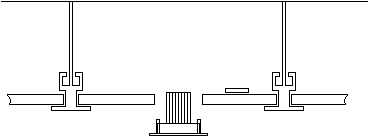 1.2. 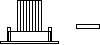 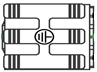 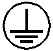 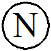 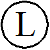 3. 4. 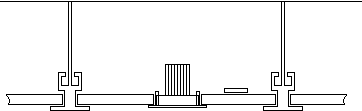 5. ООО «ЛЕД-ЭЙР» Адрес:194292, Россия, г. Санкт-Петербург, 6-ой Верхний пер., дом 12,  лит. Б, офис 89-НТел.: +7 (812) 920-54-41 www.led-air.com, e-mail: sale@led-air.ruПАСПОРТ НА ИЗДЕЛИЕсерии «Cap Down-03» 4500 К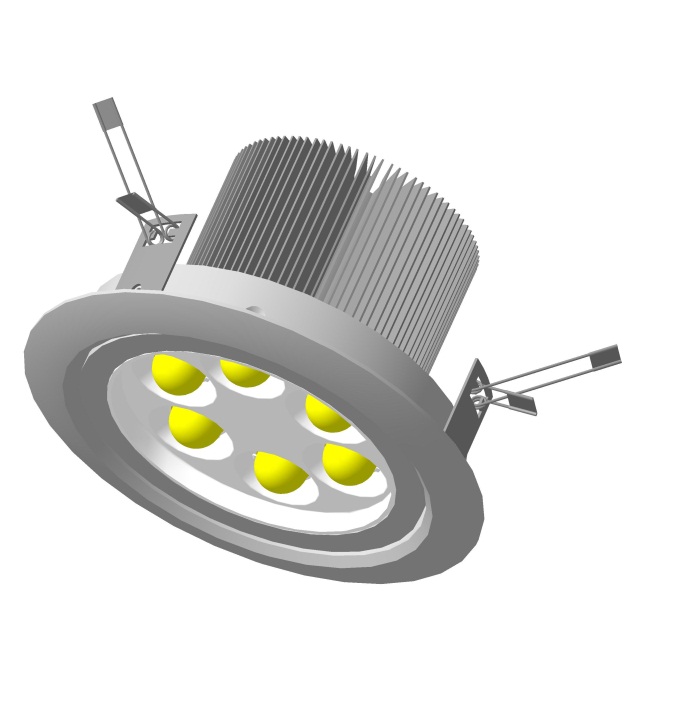 Светильник стационарный общего назначения(светильник светодиодный)ТУ-3461-001-91680621- 2014                                                                                                                                                                                                                                                                                                                                                                                                                                                                                                                                                                                                                                                                                                                                                                                                                                                                                                                                                                                                                                                                                                                                                                                                                                                                                                                                                                                                                                                                                                                                                                                                                                                                    1. НАЗНАЧЕНИЕ1.1 Светодиодные светильники серии «Cap Down-03» (далее светильники) предназначены для внутреннего освещения общественных, административных и производственных помещений. Допускается применение светильников в учебных и медицинских учреждениях (классах, аудиториях, палатах), а также в жилых помещениях. 1.2 Светильники встраиваются в подвесные потолки типа «Армстронг».2. ОСНОВНЫЕ СВЕДЕНИЯ2.1 Светильники соответствуют требованиям безопасности СТБ IEC 60598-1-2008,  ГОСТ IEC 60598-2-1-2011, СТБ МЭК 598-2-1-99 и ТУ-3461-001-91680621-2014.2.2 По требованиям электромагнитной совместимости светильники соответствуют ГОСТ 30804.3.2-2013, ГОСТ 30804.3.3-2013, СТБ EН 55015-2006 и СТБ IEC 61547-20112.3 Степень защиты светильника IP20 по ГОСТ Р 14254-962.4 Светильники изготавливаются в исполнении УХЛ категории размещений 4 по ГОСТ 15150-69.2.5 Группа условий эксплуатации в части воздействий механических факторов окружающей среды - М1 по ГОСТ 17516.1-90.3. ТЕХНИЧЕСКИЕ ХАРАКТЕРИСТИКИ* отклонение значений параметров относительно указанных +/- 10%** выработкой ресурса считается уменьшение светового потока на 30%4. КОМПЛЕКТ ПОСТАВКИ- светильник – 1 шт.; - установочная пружина – 3 шт.;- упаковка – 1 шт. (возможны варианты на 1, 14 изделий);- паспорт – 1 шт.5.ТРЕБОВАНИЯ ПО ТЕХНИКЕ БЕЗОПАСНОСТИ5.1 Работы по монтажу, демонтажу и чистке светильника должны производить только при отключенном питании и только квалифицированными специалистами в соответствии с «Межотраслевыми правилами по охране труда (Правила безопасности) при эксплуатации электроустановок» и настоящим паспортом.5.2.Светильники выполнены по I классу защиты от поражения электрическим током (по ГОСТ 12.2.007.0-75) и должны быть надежно заземлены.ЗАПРЕЩАЕТСЯ: включать светильники с диммирующими устройствами.6. ИНСТРУКЦИЯ ПО МОНТАЖУ6.1 Извлечь светильник из упаковки. Проверить внешний вид светильника на предмет отсутствия механических повреждений.6.2 Приложить светильник к месту крепления и с помощью поворота внутренней направляющей светильника выбрать необходимую ориентацию.6.3 Зафиксировать выбранную ориентацию светильника, докрутив винт во внешней направляющей светильника. Вставить в консоли крепления пружин во внешней направляющей установочные пружины.6.4 Проверить соединение проводов электрического питания светильника с клеммной колодкой, заземляющего провода с корпусом светильника. Сечение подключаемых проводов 0,5…2,5 мм2.6.5.Подключить провода к клеммной колодке.6.6. Отвести установочные пружины в направлении радиатора светильника и вставить светильник в отверстие в потолке.6.7Зафиксировать светильник в установочном отверстии так, чтобы меньшие зацепы пружин  установились в распор к внутренней поверхности отверстия, а большие зацепы опирались на внутреннюю поверхность подвесного потолка.6.8 Проверить надежность крепления светильника в потолке.ВНИМАНИЕ: Нарушение правил установки угрожает безопасной эксплуатации изделия и влечёт утрату гарантийных обязательств.7. ПРАВИЛА ЭКСПЛУАТАЦИИ7.1.Эксплуатация светильника производится в соответствии с «Правилами технической эксплуатации электроустановок потребителей».8. ПРАВИЛА ТРАНСПОРТИРОВАНИЯ И ХРАНЕНИЯ8.1. Условия транспортирования светильников в упаковке должны соответствовать в части воздействия:- механических факторов – группе С по ГОСТ 23216-78;- климатических факторов – группе 4 по ГОСТ 15150-69.8.2. Условия хранения светильников должны соответствовать группе 2 по ГОСТ 15150-69.9. СВЕДЕНИЯ ОБ УТИЛИЗАЦИИ9.1 Светильники утилизируют обычным способом. Детали светильников необходимо разделить по видам материалов и в установленном порядке сдать в организацию, специализирующуюся на утилизации.10. ГАРАНТИЙНЫЕ ОБЯЗАТЕЛЬСТВА10.1 Гарантийный срок эксплуатации 5 лет со дня отгрузки при соблюдении потребителем условий эксплуатации. Гарантийный срок на источник питания в составе светильника составляет 3 года со дня отгрузки светильника. При отсутствии штампа (печати) магазина (продавца) гарантийный срок исчисляется с даты выпуска светильника предприятием-изготовителем.10.2 Гарантия не распространяется на светильники: имеющие механические повреждения, имеющие повреждения, произошедшие от неправильного использования, попадания воды, воздействия огня, молний и т.д., имеющие несогласованные с производителем изменения конструкции, имеющие повреждения из-за неправильных условий транспортировки и хранения, в случае несанкционированного ремонта.10.3 Гарантия на изделие предоставляется при наличии паспорта и упаковки.10.4 Производитель обязуется безвозмездно отремонтировать, а в случае невозможности ремонта обменять вышедшие из строя светильники в течение гарантийного срока, при условии соблюдения пользователем правил эксплуатации изделия и отсутствии признаков механических повреждений и нарушения правил электропитания устройства.11. СВЕДЕНИЯ О ПРИЁМКЕСветильник Cap Down-03 зав. Р15042948332-_________    соответствует  ТУ-3461-001-91680621-2014 и признан годным к эксплуатацииДата выпуска               02.02.2015                       Дата продажи ______________Контролёр ОТК __________________               Продавец __________________